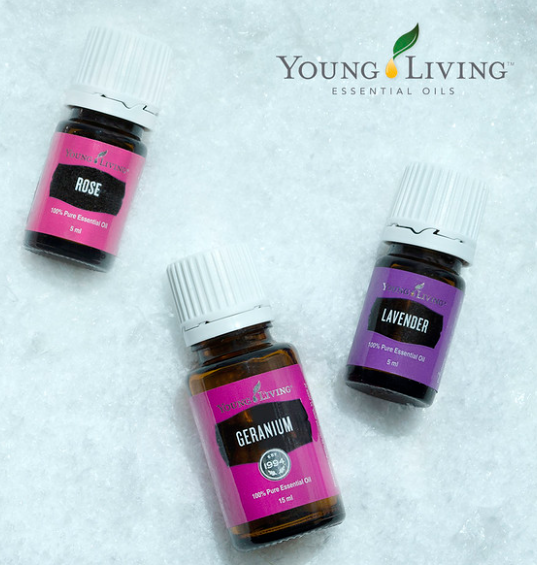 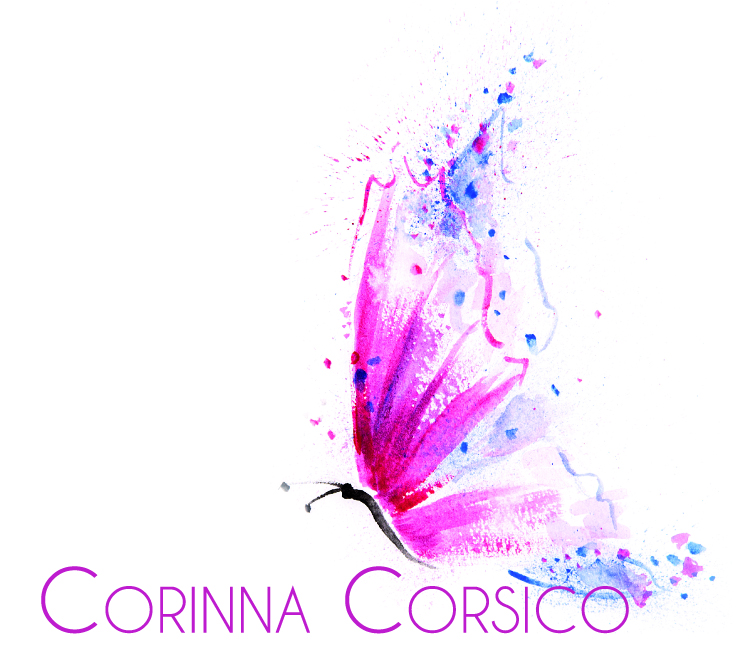 □ 	 Ich wünsche die Betreuung 	durch 	Corinna Corsico , unabhängige Vertriebspartnerin	für Young Living Essential Oils seit 2017,  ID-Nummer 1306322   □   	 Ich wünsche eine Bestellung bei Young Living Essential mit Anmeldung□   	 Ich wünsche eine Bestellung bei Young Living Essential ohne AnmeldungFolgende Daten werden zur Anmeldung bei Young Living erhoben (nach der Anmeldung folgt eine Bestätigungsemail):Land/ Sprache auswählen:						Name:									Geburtsdatum:										Straße										PLZ / Ort									Telefonnummer								Emailadresse									IBAN										BIC										Anmeldename (= EmailAdresse)Start Kennwort:		 			Start2468#		Start Pin für Kundenservice: 			2468					WICHTIG: Kennwort bitte direkt nach deiner Erstanmeldung ändern!Kontaktdaten Young Living Essential OilsInternet: 	www.youngliving.com/de_DE/Email:		kundenservice@youngliving.com Telefon:	 08000-825049 - 1 		(für Deutschland   ∙    Mo - Fr 10 - 17 Uhr)Bestellmöglichkeiten bei Young Living Essential Oils□    Meine Bestellung ist eine einmalige Bestellung!□    Ich wünsche ALS, das ist eine automatische monatliche Bestellung!Bestellung als Kunde/-in - Einmalig		Einkauf ohne RabattBestellung als Vertriebspartner/-in - Standardbestellung Mindestbestellwert  ca. 60 Euro (50 PV)		abzüglich 24 % Rabatt vom EinkaufspreisBestellung als Vertriebspartner/-in -  ALS Mindestbestellwert monatlich ca. 120 Euro (100 PV)		    24 % Rabatt vom Einkaufspreis		 + 10 % Treuerabatt im 1 – 3 Monat 		+ 20 % Treuerabatt 4- 24 Monat  		+ 25 % Treuerabatt ab 25. Monat 		+ Treuegeschenke nach dem 3., 6., 9. und 12. Monat 		+ günstigeres Porto		+ Keine Verpflichtung 		+ kein MitgliedsbeitragGewünschte Produkte /  Bestellnummer für Erstbestellung:Um für dich bei Young Living Essential Oils ein Kundenkonto anzulegen benötigen ich die genannten personenbezogenen Daten von dir.Aus Sicherheitsgründen bitte ich dich ausdrücklich darum, mir dieses Formular nur per Post oder verschlüsselt per Email zukommen zu lassenund dass du das Start-Kennwort in deiner Anmeldung unter www.youngliving.com/de_DE/sofort änderst nach Eingang der Anmeldebestätigung per Emailvon mich oder Young Living Essential Oils!□ 	Bitte setze hier einen Haken, wenn du gerne meiner 		WhatsApp-Gruppe „MagicOils“ beitreten möchtest, 		damit du immer über das Neueste informiert bistDie mit deiner ausdrücklichen Einwilligung erhobenen und gespeicherten Daten werden ausschließlich zum Zweck der Information über meine Dienstleistungen und Produkte genutzt. Eine Weitergabe deiner Daten an Dritte erfolgt nur, sofern ich hierzu gesetzlich verpflichtet bin.Mit der Verwendung der oben angegebenen Daten durch Corinna Corsico erkläre ich mich hiermit einverstanden.__________________			__________________Ort, Datum 				       Unterschrift